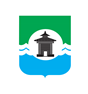 Российская ФедерацияИркутская областьМуниципальное образование «Братский район»Контрольно-счетный органул. Комсомольская, д. 28 «а», г. Братск, Иркутская область, тел./факс 8(3953) 411126ЗАКЛЮЧЕНИЕ №28по результатам внешней проверки годового отчета об исполнении бюджета Озернинского сельского поселения за 2022 годг. Братск 	 «28» апреля 2023 годаНастоящее заключение подготовлено Контрольно-счетным органом муниципального образования «Братский район» (далее – КСО Братского района) по результатам внешней проверки годового отчета об исполнении бюджета Озернинского муниципального образования за 2022 год, проведенной на основании Соглашения от 29.01.2021 года №14 «О передаче полномочий по осуществлению внешнего муниципального финансового контроля».Внешняя проверка проведена в рамках полномочий КСО Братского района, установленных:Федеральным законом от 07.02.2011 №6-ФЗ «Об общих принципах организации и деятельности контрольно-счетных органов субъектов Российской Федерации и муниципальных образований»;Положением о контрольно – счетном органе  муниципального образования «Братский район», утвержденном Решением Думы Братского района от 24.11.2021 №240;положениями ст.157., 264.4. Бюджетного кодекса Российской Федерации (далее –
БК РФ).Основание для проведения проверки: пункт 2.7 Плана деятельности
КСО Братского района на 2023 год.Цель внешней проверки: подтверждение полноты и достоверности сведений, представленных в годовой бюджетной отчетности за отчетный 2022 год, соответствие порядка ведения бюджетного учета законодательству Российской Федерации.Объект внешней проверки: Администрация Озернинского сельского поселения, как орган, уполномоченный на обеспечение исполнения бюджета Озернинского сельского поселения и составления отчета об исполнении бюджета Озернинского сельского поселения.Предмет внешней проверки: годовая бюджетная отчетность Озернинского сельского поселения за 2022 год.Вопросы внешней проверки: анализ годовой бюджетной отчетности на соответствие требованиям нормативных правовых актов в части ее состава, содержания и срока представления для проведения внешней проверки; анализ достоверности показателей бюджетной отчетности, оценка взаимосвязанных показателей консолидируемым позициям форм бюджетной отчетности; оценка достоверного представления о финансовом положении сельского поселения на основании данных бухгалтерской отчетности.Объем средств бюджета, проверенных при проведении экспертно-аналитического мероприятия: по доходам – 26 301,1 тыс. руб.; по расходам – 26 349,8 тыс. руб.В соответствии с Законом Иркутской области от 02.12.2004 №76-оз «О статусе и границах муниципальных образований Братского района Иркутской области» Озернинское муниципальное образование образовано на территории Братского района Иркутской области и наделено статусом сельского поселения. В состав территории Озернинского муниципального образования входят: поселок Озерный, поселок Первомайский.Структуру органов местного самоуправления составляют: глава муниципального образования; Дума муниципального образования; администрация муниципального образования.Согласно требованиям ст.264.2. БК РФ годовой отчет об исполнении местного бюджета подлежит утверждению муниципальным правовым актом представительного органа муниципального образования.РЕЗУЛЬТАТЫ ВНЕШНЕЙ ПРОВЕРКИОбщие положенияГодовая бюджетная отчетность об исполнении бюджета представлена в КСО Братского района в сроки, установленные п.3. ст.264.4. БК РФ.Для проведения внешней проверки и анализа исполнения бюджета Озернинского сельского поселения за 2022 год были предоставлены следующие документы:бюджетная отчетность, согласно п.3 ст.264.1 БК РФ:отчет об исполнении бюджета;баланс исполнения бюджета;отчет о финансовых результатах деятельности;отчет о движении денежных средств;пояснительная записка;проект решения Думы сельского поселения «Об исполнении бюджета сельского поселения за 2022 год» с указанием общего объема доходов, расходов и дефицита (профицита) бюджета;исполнение доходов бюджета сельского поселения по кодам классификации доходов бюджета;исполнение расходов бюджета сельского поселения по ведомственной структуре расходов;исполнение расходов бюджета сельского поселения по разделам и подразделам классификации расходов бюджетов;исполнение источников финансирования дефицита бюджета сельского поселения по кодам классификации источников финансирования дефицитов бюджетов;отчет об использовании средств муниципального дорожного фонда;отчет об использовании бюджетных ассигнований на реализацию муниципальных программ.Изменение плановых показателей бюджетаБюджет Озернинского муниципального образования утвержден решением Думы Озернинского сельского поселения от 29.12.2021 №171 «О бюджете Озернинского сельского поселения на 2022 год и на плановый период 2023 и 2024 годов» (далее – Решение о бюджете от 29.12.2021 №171):по доходам в сумме 15 366,2 тыс. руб.;по расходам в сумме 15 551,3 тыс. руб.;с дефицитом в сумме 185,0 тыс. руб., или 3,7% утвержденного общего годового объема доходов бюджета поселения без учета утвержденного объема безвозмездных поступлений и (или) поступлений налоговых доходов по дополнительным нормативам отчислений.Основные характеристики местного бюджета на 2022 год неоднократно изменялись.
В течение года в Решение о бюджете от 29.12.2021 №171 вносились изменения:решение Думы Озернинского сельского поселения от 28.02.2022 года №180
«О внесении изменений в решение Думы Озернинского сельского поселения от 29.12.2021 №171 «О бюджете Озернинского сельского поселения на 2022 год и на плановый период 2023 и 2024 годов»;решение Думы Озернинского сельского поселения от 29.04.2022 года №186
«О внесении изменений в решение Думы Озернинского сельского поселения от 29.12.2021 №171 «О бюджете Озернинского сельского поселения на 2022 год и на плановый период 2023 и 2024 годов»;решение Думы Озернинского сельского поселения от 31.05.2022 года №188
«О внесении изменений в решение Думы Озернинского сельского поселения от 29.12.2021 №171 «О бюджете Озернинского сельского поселения на 2022 год и на плановый период 2023 и 2024 годов»;решение Думы Озернинского сельского поселения от 30.06.2022 года №196
«О внесении изменений в решение Думы Озернинского сельского поселения от 29.12.2021 №171 «О бюджете Озернинского сельского поселения на 2022 год и на плановый период 2023 и 2024 годов»;решение Думы Озернинского сельского поселения от 29.09.2022 года №5
«О внесении изменений в решение Думы Озернинского сельского поселения от 29.12.2021 №171 «О бюджете Озернинского сельского поселения на 2022 год и на плановый период 2023 и 2024 годов»;решение Думы Озернинского сельского поселения от 29.12.2022 года №13
«О внесении изменений в решение Думы Озернинского сельского поселения от 29.12.2021 №171 «О бюджете Озернинского сельского поселения на 2022 год и на плановый период 2023 и 2024 годов» (далее – Решение о бюджете от 29.12.2022 №13).Решением о бюджете от 29.12.2022 №13 местный бюджет утвержден:по доходам в сумме 26 206,3 тыс. руб.; по расходам в сумме 26 632,2 тыс. руб.; с дефицитом в сумме 425,9 тыс. руб., что составляет 8,7% утвержденного общего годового объема доходов бюджета поселения без учета утвержденного объема безвозмездных поступлений.С учетом указанного остатка размер дефицита составит 180,0 тыс. руб., или 3,7% утвержденного общего годового объема доходов бюджета поселения без учета утвержденного объема безвозмездных поступлений.Анализ изменения плановых показателей основных характеристик бюджета, согласно принятым в истекшем году решениям Думы Озернинского муниципального образования по внесению изменений в решение о бюджете поселения, а также исполнение местного бюджета за 2022 год представлено в Таблице №1.Таблица №1, тыс. руб.Установлено, плановые бюджетные назначения по доходам бюджета, по сравнению с первоначальной редакцией решения о бюджете, в течение 2022 года увеличены,
с 15 366,3 тыс. руб. до 26 206,3 тыс. руб., на 10 840,0 тыс. руб., или на 70,5%.Плановые расходы бюджета в 2022 году были увеличены на 11 080,9 тыс. руб.Исполнение бюджета по доходамИсточниками формирования доходной части местного бюджета являются налоговые и неналоговые доходы, безвозмездные поступления от других бюджетов бюджетной системы Российской Федерации.Анализ исполнения бюджета по доходам в разрезе налоговых, неналоговых доходов и безвозмездных поступлений отражены в Таблице №2.Таблица №2, тыс. руб.В результате принятых в течение года изменений в бюджет, доходная часть бюджета увеличилась на 10 840,0 тыс. руб. и составила 26 206,3 тыс. руб. Исполнено по отчету
за 2022 год – 26 301,1 тыс. руб.План по налоговым и неналоговым доходам выполнен на 101,9%, при плане
4 916,4,4 тыс. руб., поступило 5 011,2 тыс. руб. Удельный вес налоговых и неналоговых доходов в общей сумме доходов бюджета – 19,1%.Основными собственными доходными источниками являются налог на доходы физических лиц, акцизы по подакцизным товарам, налоги на имущество:удельный вес налога на доходы физических лиц в собственных доходах
составляет 92,5%, при плане 4 559,6 тыс. руб., получено 4 618,7 тыс. руб., исполнение 101,3%;удельный вес налога на акцизы по подакцизным товарам в собственных доходах составляет 5,4%, при плане 251,0 тыс. руб., получено 269,4 тыс. руб., исполнение 107,3%;удельный вес налога на имущество в собственных доходах составляет 2,1%, при плане 103,4 тыс. руб., получено 103,5 тыс. руб., исполнение 100,1%.Из поступивших за 2022 год доходов в бюджет муниципального образования в сумме 26 301,1 тыс. руб., налоговые и неналоговые доходы составили – 19,1% или 5 011,2 тыс. руб., а безвозмездные поступления – 80,69% или 21 289,9 тыс. руб.В Решении о бюджете от 29.12.2021 №171 объем безвозмездных поступлений прогнозировался на уровне 10 368,0 тыс. руб. Фактическое исполнение безвозмездных поступлений выше первоначальных плановых показателей на 10 921,9 тыс. руб. и составило 21 289,9 тыс. руб. или 205,3% к плановым показателям.Уточненный план по безвозмездным поступлениям выполнен на 100%: при плане 21 289,9 тыс. руб., исполнено 21 289,9 тыс. руб.Исполнение бюджета по расходамСогласно ф.0503317 «Отчет об исполнении консолидированного бюджета субъекта Российской Федерации и бюджета территориального государственного внебюджетного фонда» расходы местного бюджета на 2022 год утверждены в сумме 26 632,2 руб., исполнены на 01.01.2023 в сумме 26 349,8 тыс. руб., или 98,9% от бюджетных назначений, неисполненные назначения составили 282,4 тыс. руб.Исполнение расходной части местного бюджета за 2022 год в разрезе разделов бюджетной классификации представлено в Таблице №3.Таблица №3, тыс. руб.Как видно из таблицы, в полном объеме от утвержденных бюджетных ассигнований исполнены расходы по разделу:0100 «Общегосударственные вопросы» - 10 610,4 тыс. руб.;0200 «Национальная оборона» – 180,1 тыс. руб.;0300 «Национальная безопасность и правоохранительная деятельность» -
2 649,6 тыс. руб.;0500 «Жилищно-коммунальное хозяйство» - 5 319,8тыс. руб.;1000 «Социальная политика» - 59,0 тыс. руб.;1100 «Физическая культура и спорт» - 471,8 тыс. руб.Не в полном объеме исполнены плановые показатели по разделам:0400 «Национальная экономика» - 63,8% (230,3 тыс. руб.) от плановых значений
(360,9 тыс. руб.);0800 «Культура, кинематография» – 97,9% (6 828,8 тыс. руб.) от плановых назначений (6 974,5 тыс. руб.).Причины отклонений в пояснительной записке к проекту об исполнении бюджета сельского поселения за 2022 год по неисполненным бюджетным назначениям не раскрыты.Пунктом 1 статьи 81 БК РФ установлено, что в расходной части бюджетов всех уровней бюджетной системы Российской Федерации предусматривается создание резервных фондов местных администраций. По разделу 0111 «Резервные фонды», расходы в 2022 году утверждены в первоначальном и уточненном бюджете в размере 4,0 тыс. руб., что не превышает норматива, установленного бюджетным законодательством. В отчетном периоде средства резервного фонда из-за отсутствия чрезвычайных (аварийных) ситуаций, не привлекались.Исполнение программной части бюджетаРасходы бюджета на реализацию муниципальных программ в 2022 году в сумме 25 891,2 тыс. руб. составили 98,9% от общего объема расходов бюджета.Объем расходов по непрограммным направлениям деятельности составил
458,6 тыс. руб. Установлено, что процент программных расходов, согласно плановым показателям выдержан от общей суммы расходов муниципального образования, в разрезе муниципальных программ финансовые ресурсы бюджета распределились следующим образом:Таблица №4(тыс. руб.)Из таблицы видно, что из 7 утвержденных муниципальных программ по 5 программам исполнение сто процентов.КСО Братского района установлен достаточно высокий процент исполнения по муниципальным программам – от 63,8% «Развитие дорожного хозяйства в муниципальном образовании» до 100,0% «Муниципальные финансы муниципального образования», «Развитие объектов коммунальной инфраструктуры», «Развитие физической культуры и спорта в Братском районе», «Устойчивое развитие сельских территорий», «Пожарная безопасность, предупреждение и ликвидация чрезвычайных ситуаций в сельских поселениях».Финансовое обеспечение расходов произведено в пределах фактической потребности в средствах.Статьей 179.4 БК РФ дорожный фонд определен как часть средств бюджета, подлежащая использованию в целях финансового обеспечения дорожной деятельности в отношении автомобильных дорог общего пользования, а так же капитального ремонта и ремонта дворовых территорий многоквартирных домов, проездов к дворовым территориям многоквартирных домов населенных пунктов. К дорожным фондам отнесены Федеральный дорожный фонд, дорожные фонды субъектов Российской Федерации муниципальные дорожные фонды.Статьей 179.4 БК РФ также определены источники пополнения таких фондов и порядок их создания.Муниципальный дорожный фонд создается решением представительного  органа муниципального образования (за исключением решения о местном бюджете).Объем бюджетных ассигнований муниципального дорожного фонда утверждается решением о местном бюджете на очередной финансовый год (очередной финансовый год и плановый период) в размере не менее прогнозируемо объема доходов бюджета муниципального образования, установленных решением представительного органа муниципального образования (за исключением решения о бюджете) от:акцизов на автомобильный бензин, прямогонный бензин, дизельное топливо, моторные масла для дизельных и (или) карбюраторных (инжекторных) двигателей, производимые на территории Российской Федерации, подлежащих зачислению в местный бюджет;иных поступлений в местный бюджет, утвержденных решением представительного муниципального образования, предусматривающим создание муниципального дорожного фонда.По муниципальной программе «Развитие дорожного хозяйства в муниципальном образовании» годы исполнение составило 63,8% или 230,3 тыс. руб., при плане
360,9 тыс. руб.Бюджетные ассигнования муниципального дорожного фонда, не использованные в текущем финансовом году, направляются на увеличение бюджетных ассигнований муниципального дорожного фонда в очередном финансовом году.С учетом остатка на первое число отчетного финансового года согласно ф.№1-ФД «Сведения об использовании средств Федерального дорожного фонда, дорожных фондов субъектов РФ, муниципальных дорожных фондов», остаток бюджетных ассигнований дорожного фонда поселения на 01.01.2023 года составил 149,0 тыс. руб.Наибольший удельный вес в общей сумме фактических расходов за 2022 год установлен по программе «Муниципальные финансы муниципального образования» 39,7% (10 390,9 тыс. руб.). Наименьший удельный вес сложился по программе «Развитие дорожного хозяйства в муниципальном образовании» – 1,4% (230,3 тыс. руб.).Согласно требованиям п.3. ст.179. БК РФ по каждой муниципальной программе ежегодно проводится оценка эффективности ее реализации. Порядок проведения указанной оценки и ее критерии устанавливаются местной администрацией муниципального образования.КСО Братского района считает, что высокий процент исполнения муниципальных программ предусматривает высокую оценку местной администрации в освоении предусмотренных бюджетных средств на реализацию программных мероприятий и достижение предусмотренных целей.Непрограммные расходы исполнены в сумме 458,6 тыс. руб. – 1,7% от общих расходов.В состав непрограммных расходов входит:Проведение выборов и референдумов – 183,3 тыс. руб.;Выполнение других обязательств муниципального образования – 1,1 тыс. руб.;Пенсии за выслугу лет гражданам, замещавшим должности муниципальной службы – 59,0 тыс. руб.;Межбюджетные трансферты бюджету муниципального района из бюджета поселения на осуществление полномочий по осуществлению внешнего муниципального финансового контроля в соответствии с заключенными соглашениями – 34,4 тыс. руб.;Обеспечение реализации отдельных областных государственных полномочий, переданных полномочий Российской Федерации – 180,1 тыс. руб.;Реализация областного государственного полномочия по определению перечня должностных лиц органов местного самоуправления, уполномоченных составлять протоколы об административных правонарушениях, предусмотренных отдельными законами Иркутской области об административной ответственности – 0,7 тыс. руб.Результат исполнения бюджетаРешением о бюджете от 29.12.2021 №171 размер дефицита установлен в сумме
185,0 тыс. руб., или 3,7% утвержденного общего годового объема доходов местного бюджета без учета утвержденного объема безвозмездных поступлений, т.е. в пределах установленного бюджетным законодательством РФ размере. В составе источников внутреннего финансирования дефицита бюджета предусмотрены:привлечение и погашение кредитов кредитных организаций: получение
212,8 тыс. руб., погашение – 27,8 тыс. руб.;изменение остатков средств на счетах по учету средств бюджетов: увеличение - 15 579,1 тыс. руб., уменьшение – 15 579,1 тыс. руб.Решением о бюджете от 29.12.2022 №13 размер дефицита местного бюджета утвержден в сумме 425,9 тыс. руб. В составе источников финансирования дефицита бюджета предусмотрены:привлечение кредитов в сумме 207,0 тыс. руб., погашение кредитов в сумме
27,0 тыс. руб.;изменение остатков средств на счетах по учету средств бюджета в сумме
245,9 тыс. руб. (увеличение – минус 26 413,3 тыс. руб., уменьшение – 26 659,2 тыс. руб.).По результатам исполнения местного бюджета за 2022 год по состоянию на 01.01.2023 сложился дефицит в размере 48,7 тыс. руб., что согласуется с показателями ф.0503317 «Отчет об исполнении консолидированного бюджета субъекта российской федерации и бюджета территориального государственного внебюджетного фонда». Фактически исполнение по источникам внутреннего финансирования составило
48,7 тыс. руб.: изменение остатков средств на счетах по учету средств бюджета (увеличение – минус 26 860,9 тыс. руб., уменьшение – 26 909,6 тыс. руб.).Состояние муниципального долгаФактически в 2022 году Озернинским муниципальным образованием муниципальные заимствования не осуществлялись, муниципальные гарантии не выдавались, получение кредитов от других бюджетов бюджетной системы Российской Федерации не осуществлялись.Оформление годовой бюджетной отчетностиГодовая отчетность предоставляется в соответствии Инструкцией №191н.В КСО Братского района годовой отчет об исполнении бюджета Озернинского сельского поселения поступил в срок, установленный п.3. ст.264.4. БК РФ.В соответствии с п.4. Инструкции №191н, отчетность предоставлена на бумажных носителях в сброшюрованном и пронумерованном виде, с оглавлением и сопроводительным. Согласно п.6. Инструкции №191н формы бюджетной отчетности подписаны соответствующими должностными лицами.При выборочной проверке соответствия и оформления представленных форм требованиям Инструкции №191н установлено следующее.В части закрытия года и финансового результата экономического субъекта – соответствие форм 0503130 «Баланс главного распорядителя, распорядителя, получателя бюджетных средств, главного администратора, администратора источников финансирования дефицита бюджета, главного администратора, администратора доходов бюджета» и 0503110 «Справка по заключению счетов бюджетного учета отчетного финансового года».В части «доходов» и «расходов» в сумме итоговых показателей – соблюдено равенство форм 0503121 «Отчет о финансовых результатах деятельности» и 0503110 «Справка по заключению счетов бюджетного учета отчетного финансового года».При сопоставлении идентичных показателей ф.0503125 «Справка по консолидируемым расчетам» коду счета 1 401 10 151 «Доходы от поступлений от других бюджетов бюджетной системы Российской Федерации» и показателей ф.0503317 «Отчет об исполнении консолидированного бюджета субъекта Российской Федерации и бюджета территориального государственного внебюджетного фонда» по коду строки 010 «Безвозмездные поступления от других бюджетов бюджетной системы Российской Федерации» установлено соответствие сумм.При анализе форм 0503130 «Баланс главного распорядителя, распорядителя, получателя бюджетных средств, главного администратора, администратора источников финансирования дефицита бюджета, главного администратора, администратора доходов бюджета» и 0503121 «Отчет о финансовых результатах деятельности» и проверки соблюдения контрольных соотношений показателей отчетов бюджетной отчетности установлено:контрольное соотношение в части чистого поступления основных средств – соблюдены и составляют – 291,3 тыс. руб. и соответствуют идентичному показателю
ф.0503168;в части чистого поступления материальных запасов – контрольные соотношения выдержаны и составили 230,9 тыс. руб.;в части чистого увеличения прочей дебиторской задолженности расхождений нет, сумма составила – -15,6 тыс. руб. В части чистого увеличения прочей кредиторской задолженности расхождений нет, сумма – минус 5 530,5 тыс. руб.;в части операций с финансовыми активами и обязательствами данные форм соответствуют взаимосвязанным показателям и равны сумме минус 18 577,9 тыс. руб.;соответствие в части счета 0 401 40 – доходы будущих периодов – 0,0 тыс. руб. и согласование с формой 0503369 в части кредиторской задолженности;соответствие показателей в части чистого операционного результата –
минус 18 638,3 тыс. руб.В ф.0503323 «Отчет о движении денежных средств» изменение остатков денежных средств на счетах бюджетов соответствуют аналогичным показателям ф.0503317 «Отчет об исполнении консолидированного бюджета субъекта Российской Федерации и бюджета территориального государственного внебюджетного фонда» и составляют 48,6 тыс. руб.Показатели ф.0503317 «Отчет об исполнении консолидированного бюджета субъекта Российской Федерации и бюджета территориального государственного внебюджетного фонда» (стр.200) в части кассовых операций по исполнению бюджетов соответствуют показателям Консолидированного бюджета о движении денежных средств ф.0503323 «Отчет о движении денежных средств» (стр.2100) и составляют 26 349,8 тыс. руб.Показатели неисполненных бюджетных обязательств отчета о принятых бюджетных обязательствах ф.0503128 «Отчет о бюджетных обязательствах» (гр.11) согласуются с показателями раздела 1. «Сведения о неисполненных бюджетных обязательствах» ф.0503175; показатели денежных обязательств отчета ф.0503128 «Отчет о бюджетных обязательствах» (гр.12) соответствуют данным раздела 2. «Сведения о неисполненных денежных обязательствах» ф.0503175 «Сведения о принятых и неисполненных обязательствах получателя бюджетных средств».При сверке объема кредиторской задолженности с объемом неисполненных принятых денежных обязательств установлено, что показатели, отраженные в гр.12 ф.0503128 «Отчет о бюджетных обязательствах» соответствуют показателям гр.9 ф.0503169 «Сведения по дебиторской и кредиторской задолженности».В графе 8 ф.0503128 «Отчет о принятых бюджетных обязательствах» не отражены суммы принятых бюджетных обязательств с применением конкурентных способов.Анализ ф.0503128 «Отчет о принятых бюджетных обязательствах» показал, что учреждениями не формируются расчеты по отложенным обязательствам, то есть обязательствам, величина которых определена на момент их принятия условно (или расчетно), и по которым не определено время их исполнения, при условии создания в учете учреждения по данным обязательствам резерва предстоящих расходов (в частности резервы отпусков).Анализ структуры дебиторской и кредиторской задолженности ф.0503369 «Сведения по дебиторской и кредиторской задолженности» на начало и на конец отчетного периода показал:Дебиторская задолженность, тыс. руб.Из таблицы видно, объем дебиторской задолженности по состоянию на 01.01.2023 увеличился и составил 40 786,4 тыс. руб. Просроченная задолженность также увеличилась
на 19,2 тыс. руб.Наибольший удельный вес в структуре общей дебиторской задолженности приходится на расчеты по доходам 99,96% или 40 771,7 тыс. руб. Увеличилась задолженность по авансам, выданным на 1,6 тыс. руб.Кредиторская задолженность, тыс. руб.Установлено уменьшение кредиторской задолженности на 5 547,3 тыс. руб.Наибольший удельный вес 72,14% приходится на расчеты по принятым обязательствам – 1 348,7 тыс. руб. В пояснительной записке нет информации о принятых мерах по закрытию просроченной задолженности.Форма 0503160 «Пояснительная записка» заполнена в разрезе пяти разделов:раздел 1 «Организационная структура субъекта бюджетной отчетности» не содержит информацию оказавшую существенное влияние и характеризующую организационную структуру субъекта бюджетной отчетности за отчетный период, не нашедшую отражения в таблицах и приложениях, включаемых в раздел; в составе раздела 1 представлены:Таблица №1 «Сведения об основных направлениях деятельности», форма, наименование и содержание которой не соответствуют требованиям п.153 Инструкции №191н;ф.0503161, утратившая силу согласно Приказа Минфина России от 31.01.2020 №13н «О внесении изменений в Инструкцию о порядке составления и представления годовой, квартальной и месячной отчетности об исполнении бюджетов бюджетной системы Российской Федерации, утвержденную приказом Министерства финансов Российской Федерации от 28 декабря 2010 г. №191н»;в разделе 2 «Результаты деятельности субъекта бюджетной отчетности» отсутствует информация о техническом состоянии, эффективности использования, обеспеченности субъекта основными фондами, об основных мероприятиях по улучшению состояния и сохранности основных средств; представлена Таблица №2 «Сведения о мерах повышения эффективности расходования бюджетных средств» и ф.0503162 «Сведения о результатах деятельности», утратившие силу согласно Приказ у Минфина России от 02.11.2017 №176н «О внесении изменений в Инструкцию о порядке составления и представления годовой, квартальной и месячной отчетности об исполнении бюджетов бюджетной системы Российской Федерации, утвержденную приказом Министерства финансов Российской Федерации от 28 декабря 2010 г. №191н»;в разделе 3 «Анализ отчета об исполнении бюджета субъектом бюджетной отчетности» представлена Таблица №3 «Сведения об исполнении текстовых статей закона (решения) о бюджете», не имеющая числовых значений показателей и не имеющую пояснений, согласно п.8 Инструкции №191н такая форма отчетности не составляется, информация, о чем подлежит отражению в пояснительной записке;раздел 4. «Анализ показателей бухгалтерской отчетности субъекта бюджетной отчетности», не содержит информацию о причинах увеличения дебиторской и кредиторской задолженности, в том числе просроченной, по состоянию на отчетную дату в сравнении с данными за аналогичный отчетный период прошлого финансового года;в составе раздела 5 «Прочие вопросы деятельности субъекта бюджетной отчетности»; представлены:Таблица №4 «Сведения об особенностях ведения бюджетного учета», форма, наименование и содержание Таблицы №4 не соответствуют требованиям п.156 Инструкции №191н;Таблица №5 «Сведения о результатах мероприятий внутреннего государственного (муниципального) финансового контроля» и Таблица №7 «Сведения о результатах внешнего государственного (муниципального ) финансового контроля», утратившие силу согласно Приказ Минфина России от 31.01.2020 №13н «О внесении изменений в Инструкцию о порядке составления и представления годовой, квартальной и месячной отчетности об исполнении бюджетов бюджетной системы Российской Федерации, утвержденную приказом Министерства финансов Российской Федерации от 28 декабря 2010 г. №191н»;таблица №6 «Сведения о проведении инвентаризации» (п.158. Инструкции №191н) - таблица не заполняется и в составе отчетности не предоставляется при отсутствии расхождений по результатам инвентаризации, проведенной в целях подтверждения показателей годовой бюджетной отчетности.В составе ф.0503160 «Пояснительная записка» не представлены формы, информация о которых не отражена в текстовой части:ф.0503173 «Сведения об изменении остатков валюты баланса»;ф.0503190 «Сведения о вложениях в объекты недвижимого имущества, объектах незавершенного строительства»;ф.0503296 «Сведения об исполнении судебных решений по денежным обязательствам бюджета».Не представлены формы:ф.0503371 «Сведения о финансовых вложениях»;ф.0503372 «Сведения о государственном (муниципальном) долге, предоставленных бюджетных кредитах консолидированного бюджета»;ф.0503373 «Сведения об изменении остатков валюты баланса консолидированного бюджета».ВЫВОДЫЗаключение подготовлено КСО Братского района по результатам внешней проверки годового отчета об исполнении бюджета Озернинского муниципального образования
за 2022 год, проведенной на основании ст. 264.4. БК РФ и Соглашения от 29.01.2021 года №14 «О передаче полномочий по осуществлению внешнего муниципального финансового контроля».Отчет представлен в КСО Братского района в сроки, установленные бюджетным законодательством, Положением о бюджетном процессе в Озернинском муниципальном образовании на бумажных носителях в сброшюрованном и пронумерованном виде, с оглавлением и сопроводительным письмом, в соответствии с требованиями п.4. Инструкции №191н.В течение 2022 года решениями представительного органа муниципального образования в параметры местного бюджета 6 раз вносились изменения. Согласно ст.184.1. БК РФ проект решения об исполнении бюджета содержит основные характеристики бюджета, к которым относятся общий объем доходов бюджета, общий объем расходов, дефицит (профицит) бюджета.Фактическое исполнение бюджета составило: по доходам – 26 301,1 тыс. руб. (100,4% от запланированного поступления).Из общей суммы доходов бюджета поселения налоговые и неналоговые составили 19,1%, безвозмездные поступления – 80,9%, что говорит о степени зависимости бюджета от поступлений из областного и районного бюджета;по расходам – 26 349,8 тыс. руб. (98,9% от плана).Основную долю расходов местного бюджета составили расходы по разделам:
0100 «Общегосударственные расходы» – 40,3%, 0800 «Культура, кинематография» – 25,9% от общего объема расходов. Наименьшую долю составили расходы по разделам
1000 «Социальная политика» 0,2% от общего объема расходов.Анализ использования бюджетных ассигнований дорожного фонда Озернинского сельского поселения показал высокое исполнение – средства дорожного фонда в 2022 году использованы на 63,8%, в связи, с чем остаток бюджетных ассигнований дорожного фонда по состоянию на 01.01.2023 составил 149,1 тыс. руб.Дефицит бюджета составил – 48,7 тыс. руб.Пояснительная записка, представленная к проекту решения Думы об исполнении бюджета за 2022 год, не содержит полной информации об исполнении бюджета, а лишь констатирует плановые и фактические цифры без проведения детализированного анализа.В ходе проведения экспертно-аналитического мероприятия по оценке полноты и достоверности отражения показателей годовой бюджетной отчетности, оформления форм, таблиц и пояснительной записки к годовой отчетности, соответствия взаимосвязанных показателей отчетов, установлено:в составе ф.0503160 «Пояснительная записка» не представлены формы: ф.0503173 «Сведения об изменении остатков валюты баланса», ф.0503190 «Сведения о вложениях в объекты недвижимого имущества, объектах незавершенного строительства» и ф.0503296 «Сведения об исполнении судебных решений по денежным обязательствам бюджета» (при отсутствии показателей необходимо пояснение в текстовой части ф.0503160);состав ф.0503160 «Пояснительная записка» не соответствует требованиям п.152. Инструкции №191н (количество разделов, наименование разделов, форма, наименование и содержание таблиц);в целях составления годовой бюджетной отчетности была проведена инвентаризация активов и обязательств согласно п.7. Инструкции №191н, информация о проведенной инвентаризации представлена в текстовой части пояснительной записки;отчетность составлена нарастающим итогом с начала года, числовые показатели отражены в рублях с точностью до второго десятичного знака после запятой
(п.9. Инструкции №191н);при выборочной проверке соблюдения контрольных соотношений форм бюджетной отчетности установлено:соответствие показателей основных форм бюджетной отчетности;анализ формы 0503128 показал, что учреждением не ведется учет по санкционированию расходов при определении поставщиков (подрядчиков, исполнителей) через закупки с использованием конкурентных способов; не ведутся резервы предстоящих расходов (в частности резервы отпусков);Не учтены недостатки, выявленные и отраженные в заключении по результатам внешней проверки годового отчета об исполнении бюджета Озернинского муниципального образования за 2022 год.КСО Братского района считает, что годовой отчет Озернинского муниципального образования за 2022 год по основным параметрам соответствует требованиям Инструкции №191н, действующему законодательству и является достоверным.Выявленные отдельные недостатки, отраженные в заключении, КСО Братского района рекомендует учесть при формировании бюджетной отчетности в дальнейшем:Учитывать изменения в законодательстве Российской Федерации при составлении годовой бюджетной отчетности.Соблюдать контрольные соотношения показателей форм бюджетной отчетности при формировании отчета, выявленные расхождения отражать в текстовой части ф.0503160 «Пояснительная записка».Вести мониторинг и контроль состояния дебиторской и кредиторской задолженности с целью предотвращения и снижения просроченной задолженности.Использовать в работе счет 401.60 – по ведению расчетов по отложенным обязательствам, то есть обязательствам предстоящих расходов.Вести учет по санкционированию расходов.КСО Братского района рекомендует принять к рассмотрению годовой отчет об исполнении бюджета поселения за 2022 год на заседании Думы Озернинского сельского поселения.Аудитор 	 Т.В. БанщиковаОсновные характеристики бюджетаИсполнено в 2021 годуУтверждено Решение о бюджетеот 29.12.2021 №171Утверждено Решением о бюджетеот 29.12.2022 №13Исполнено в 2022 годуОтклонение(гр.5-гр.4)Процент исполнения1234567Доходы бюджета всего:18121,615366,326206,326301,194,8100,4Из них:Налоговые и неналоговые доходы4816,54998,34916,45011,294,8101,9Безвозмездные поступления13305,110368,021289,921289,90,0100,0Расходы:19 053,215551,326632,226349,8-282,498,9Дефицит (-), профицит (+)-931,6185,0425,948,7ххНаименование показателяРешения о бюджетеРешения о бюджетеОтклонение (гр.3-гр.2)Исполнено в 2022 годуОтклонение (гр.5-гр.3)Процент исполненияНаименование показателяот 29.12.2021 №171Первоначально утвержденный планот 29.12.2022 №13Уточненный планОтклонение (гр.3-гр.2)Исполнено в 2022 годуОтклонение (гр.5-гр.3)Процент исполнения1234567Налоговые и неналоговые доходы4 998,34 916,4-81,95 011,294,8101,9Налоговые доходы:4 976,34 916,4-59,94 994,077,6101,6Налог на доходы физических лиц4 404,04 559,6155,64 618,759,1101,3Налоги на товары (работы и услуги), реализуемые на территории РФ311,3251,0-60,3269,418,4107,3Налог на имущество251,0103,4-147,6103,50,1100,1-на имущество физических лиц100,063,2-36,863,30,1100,2-земельный налог151,040,2-110,840,20,0100,0Государственная пошлина10,02,4-7,62,40,0100,0Неналоговые доходы:22,00,0-22,017,217,2хДоходы от оказания платных услуг и компенсации затрат государства22,00,0-22,00,00,0хНевыясненные поступления0,00,00,017,217,2хБезвозмездные поступления10 368,021 289,910 921,921 289,90,0100,0Итого доходов15 366,326 206,310 840,026 301,194,8100,4Наименование показателяККБКУтверждено Решением о бюджетеот 29.12.2022 №13Исполнено в 2022 годуОтклонениеПроцент исполненияОбщегосударственные вопросы 010010 614,910 610,4-4,5100,0Функционирование высшего должностного лица субъекта Российской Федерации и муниципального образования 01021 156,91 156,8-0,1100,0Функционирование Правительства Российской Федерации, высших исполнительных органов государственной власти субъектов Российской Федерации, местных администраций01049 053,99 053,6-0,3100,0Обеспечение деятельности финансовых, налоговых и таможенных органов и органов финансового (финансово-бюджетного) надзора0106214,9214,90,0100,0Обеспечение проведения выборов и референдумов0107183,3183,30,0100,0Резервные фонды 01114,00,0-4,00,0Другие общегосударственные вопросы 01131,91,8-0,194,7Национальная оборона 0200180,1180,10,0100,0Мобилизационная и вневойсковая подготовка0203180,1180,10,0100,0Национальная безопасность и правоохранительная деятельность 03002 649,82 649,6-0,2100,0Защита населения и территории от чрезвычайных ситуаций природного и техногенного характера, пожарная безопасность03102 649,82 649,6-0,2100,0Национальная экономика 0400360,9230,3-130,663,8Дорожное хозяйство (дорожные фонды) 0409360,9230,3-130,663,8Жилищно-коммунальное хозяйство05005 320,05 319,8-0,2100,0Коммунальное хозяйство05021 548,21 548,20,0100,0Благоустройство 05033 771,83 771,6-0,2100,0Культура, кинематография 08006 974,56 828,8-145,797,9Культура 08016 974,56 828,8-145,797,9Социальная политика100059,059,00,0100,0Пенсионное обеспечение100159,059,00,0100,0Физическая культура и спорт 1100472,0471,8-0,2100,0Другие вопросы в области физической культуры и спорта1105472,0471,8-0,2100,0Обслуживание государственного (муниципального) долга13001,00,0-1,00,0Обслуживание государственного (муниципального) внутреннего долга13011,00,0-1,00,0Итого расходов:х26 632,226 349,8-282,498,9№Наименование программы Утверждено Решением о бюджетеот 29.12.2022 №13Исполнено в 2022 годуОтклонение(гр.4-гр.3)Процент исполнения(гр.3/гр.4*100)1234561.«Муниципальные финансы муниципального образования»10 392,310 390,9-1,4100,02.«Развитие дорожного хозяйства в муниципальном образовании»360,9230,3-130,663,83.«Развитие объектов коммунальной инфраструктуры»3 578,03 577,8-0,2100,04.«Культура»6 974,56 828,8-145,797,95.«Развитие физической культуры и спорта в Братском районе»472,0471,8-0,2100,06.«Устойчивое развитие сельских территорий»1 742,01 742,00,0100,07.«Пожарная безопасность, предупреждение и ликвидация чрезвычайных ситуаций в сельских поселениях»2 649,82 649,6-0,2100,0Итого по муниципальным программам26 169,525 891,2-278,398,9Непрограммные расходы462,7458,6-4,199,1ИТОГО:26 632,226 349,8-282,498,9номер счета бюджетного учетана начало годана начало годана начало годана конец годана конец годана конец годаномер счета бюджетного учетавсегов т.ч. просроченнаяуд. вес,%всегов т.ч. просроченнаяуд. вес,%205 расчеты по доходам25 433,6281,799,9540 771,7300,999,96206 расчеты по авансам выданным13,10,00,0514,70,00,04итого:25 446,7281,7х40 786,4300,9хномер счета бюджетного учетана начало годана начало годана начало годана конец годана конец годана конец годаномер счета бюджетного учетавсегов т.ч. просроченнаяуд. вес,%всегов т.ч. просроченнаяуд. вес,%205 расчеты по доходам94,50,01,2777,70,04,16302 расчеты по принятым обязательствам6 873,81 879,792,681 348,70,072,14303 расчеты по платежам в бюджеты448,5113,16,05443,1211,523,70итого:7 416,81 992,8х1 869,5211,5х